What Time Is It? Game Board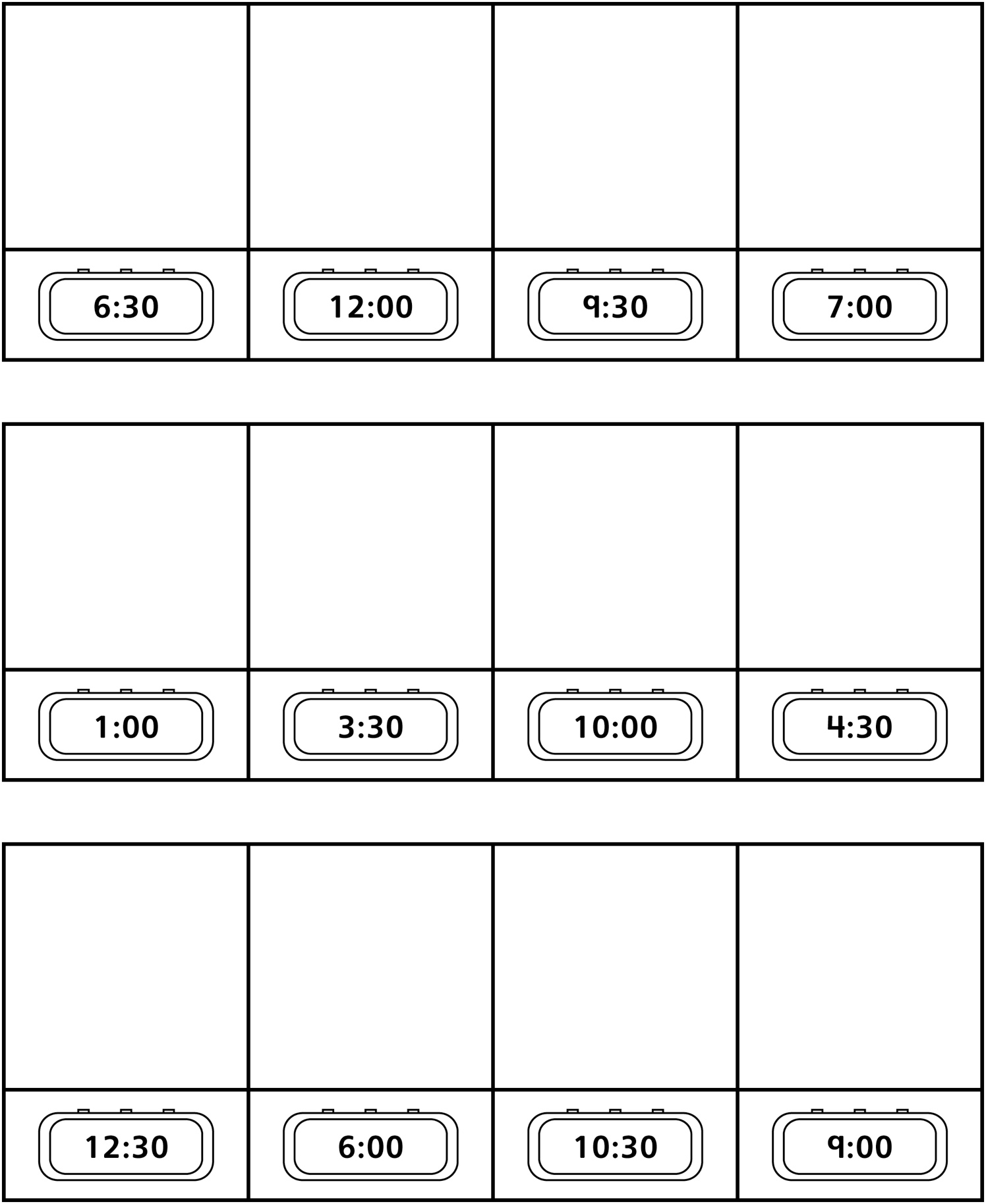 What Time Is It? Game Board	(for Accommodations)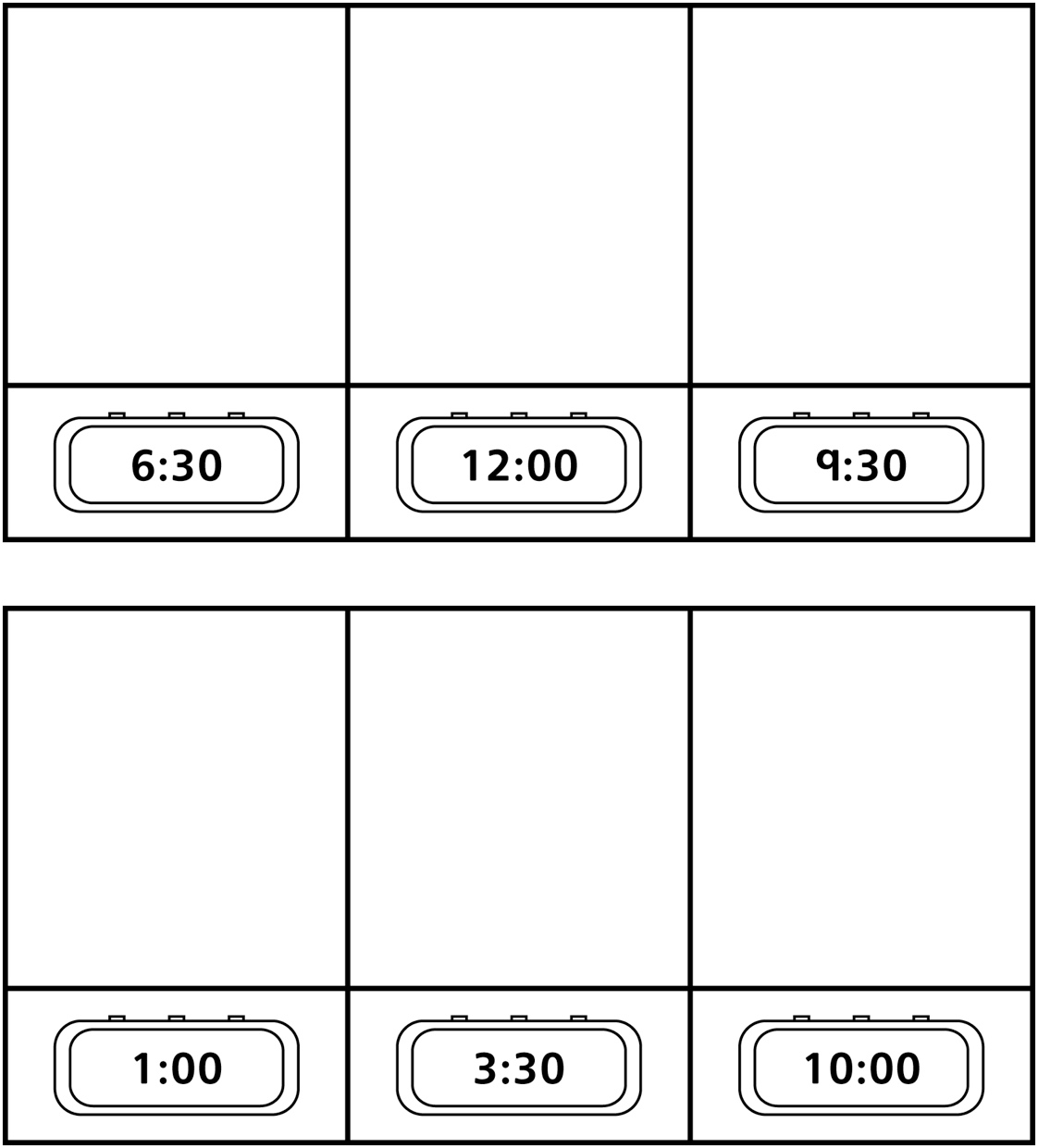 What Time Is It? Game Board	(for Extension)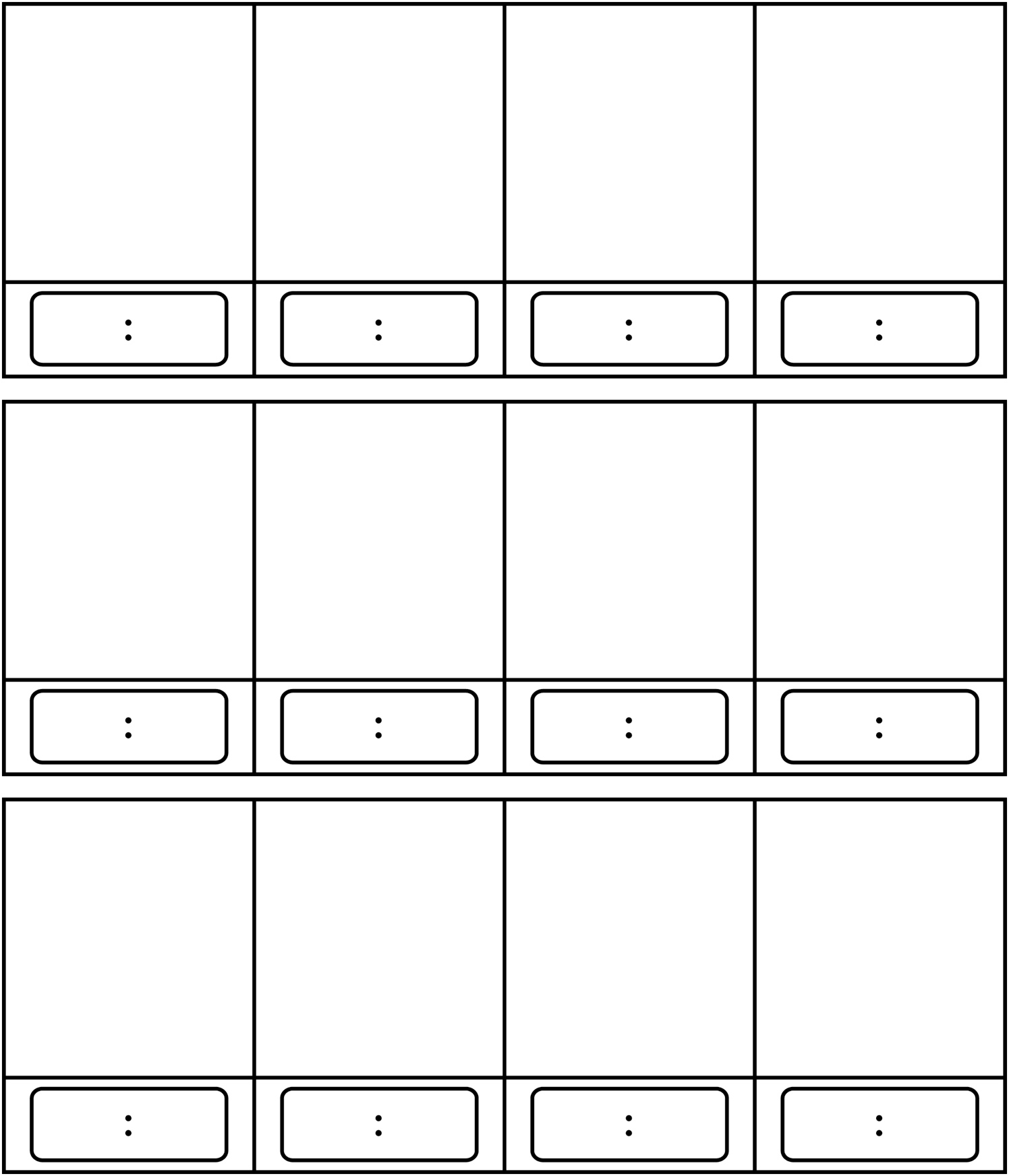 